Сообщение о возможном установлении публичного сервитута с целью размещения (строительства и эксплуатация) объекта «Строительство КТП 10/0,4 кВ от ВЛ 10 кВ «СУ-1». Строительство участка линии ВЛ-0,4 кВ от проектируемой КТП 10/0,4 кВ до объекта заявителя. Строительство участка линии ВЛ-10 кВ от опоры № 4-5 «СУ-1».Наименование уполномоченного органа, которым рассматривается ходатайство об установлении публичного сервитута: Администрация муниципального образования Усть-Лабинский район. Наименование лица, обратившегося с ходатайством об установлении публичного сервитута: Публичное акционерное общество «Россети Кубань».Адрес (или иное описание местоположения)*, а также кадастровые номера земельных участков, в отношении которых испрашивается публичный сервитут (на территории Усть-Лабинского района):4. Ознакомиться с поступившим ходатайством об установлении публичного сервитута и прилагаемым к нему описанием местоположения границ публичного сервитута, можно в Управлении по вопросам земельных отношений и учета муниципальной собственности администрации муниципального образования Усть-Лабинский район по адресу: г. Усть-Лабинск, ул. Ленина, д. 33, каб. 2, тел.: +7(861 35)5 00 29; понедельник – четверг с 8 до 17 часов (перерыв с 12-00 до 13 часов), пятница с 8 до 15 часов (перерыв с 12-00 до 13 часов).5. Подать заявления об учете прав на указанные земельные участки (в случае, если права на них не зарегистрированы в Едином государственном реестре недвижимости) можно в Управлении по вопросам земельных отношений и учета муниципальной собственности администрации муниципального образования Усть-Лабинский район по адресу: г. Усть-Лабинск, ул. Ленина, д. 33, каб. 2, тел.: +7(861 35)5 00 29; понедельник – четверг с 8 до 17 часов (перерыв с 12-00 до 13 часов), пятница с 8 до 15 часов (перерыв с 12-00 до 13 часов). Заявления об учете прав на земельные участки принимаются в течение 15 дней со дня официального опубликования настоящего сообщения.6. Сообщение о возможном установлении публичного сервитута в отношении земельных участков, расположенных на территории Усть-Лабинского района и полный перечень земельных участков и описание местоположения границ публичного сервитута,  размещены на официальных сайтах администрации муниципального образования Усть-Лабинский район (http://adminustlabinsk.ru/) и администрации Суворовского сельского поселения Усть-Лабинского района (https://suvorovskoesp.ru) в информационно-телекоммуникационной сети «Интернет».7. Обоснование необходимости установления публичного сервитута:-Договор от 19.03.2021 № 20804-21-00619414-1 между ПАО «Россети Кубань» (филиал Усть-Лабинские электрические сети) (точка присоединения к существующим сетям-проектируемая опора проектируемый фидер 0,4 кВ проектируемая КТП 10/0,4 кВ ВЛ 10кВ «СУ-1») и Мороз В.В. об осуществлении технологического присоединения к электрическим сетям. Целью реализации мероприятий по энергосбережению является повышение эффективности функционирования распределительного электросетевого комплекса за счет внедрения организационных и технических мероприятий, направленных на снижение технических и коммерческих потерь электроэнергии при ее передаче.Технологическое присоединение необходимо для электроснабжения объекта: «ЭПУ земельного участка сельскохозяйственного назначения, расположенного (будут располагаться) по адресу: Российская Федерация, Краснодарский край, Усть-Лабинский район, с. Суворовское, кадастровый номер земельного участка 23:35:0101000:410.8. Правообладатели земельных участков, подавшие заявления по истечении указанного в пункте 5 срока, несут риски невозможности обеспечения их прав в связи с отсутствием информации о таких лицах и их правах на земельные участки.ГРАФИЧЕСКОЕ ОПИСАНИЕ
местоположения границ населенных пунктов, территориальных зон,
особо охраняемых природных территорий,
зон с особыми условиями использования территорииПубличного сервитута в целях размещения объекта «Строительство КТП 10/0,4 кВ от ВЛ 10 кВ «СУ-1».
Строительство участка линии ВЛ-0,4 кВ от проектируемой КТП 10/0,4 кВ до объекта заявителя.Строительство участка линии ВЛ-10 кВ от опоры №4-5 «СУ-1». По договору№20804-21-00619414-1 от 19.03.2021.
Заявитель - Мороз Виктория Васильевна. ЭПУ земельного участка сельскохозяйственного назначения: Российская
Федерация, Краснодарский край, р-н. Усть-Лабинский, с. Суворовское, кадастровый №23:35:0101000:410»
(наименование объекта, местоположение границ которого описано (далее - объект)Раздел 1Раздел 2Сведения о местоположении границ объекта1. Система координат МСК-23, зона 22. Сведения о характерных точках границ объектаТЕКСТОВОЕ ОПИСАНИЕместоположения границ населенных пунктов, территориальных зон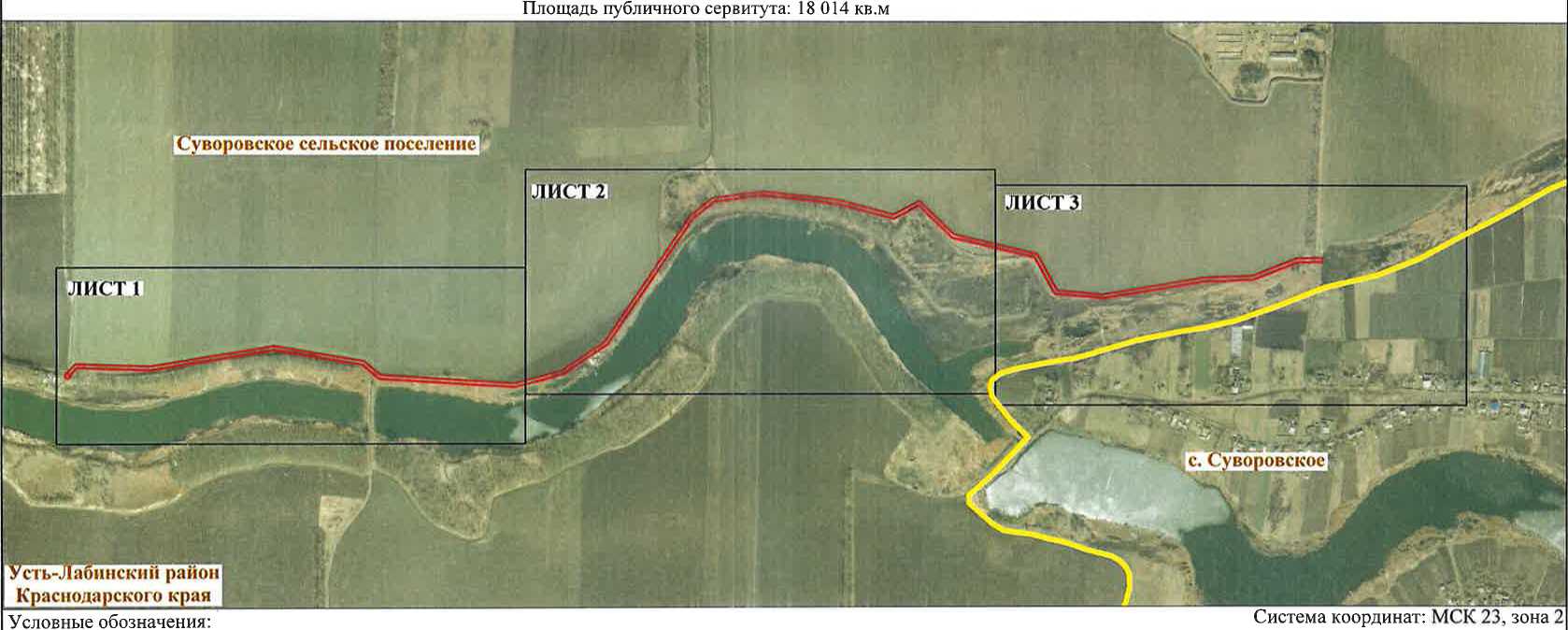                                                                         ОБЗОРНАЯ СХЕМА	             к постановлению администрациирасположения границ публичного сервитута на кадастровом плане территории в целях размещения объекта	муниципального образования«Строительство КТП 10/0,4 кВ от ВЛ 10 кВ "СУ-1". Строительство участка линии ВЛ-0,4 кВ от проектируемой КТП 10/0,4 кВ	Усть-Лабинский райондо объекта заявителя.Строительство участка линии ВЛ-10 кВ от опоры №4-5 "СУ-1". По договору	от	№№20804-21-00619414-1 от 19.03.2021. Заявитель - Мороз Виктория Васильевна. ЭПУ земельного участка сельскохозяйственного назначения:Российская Федерация, Краснодарский край, р-н. Усть-Лабинский, с.Суворовское, кадастровый №23:35:0101000:410»
Местоположение: Краснодарский край, Усть-Лабинский район, Суворовское сельское поселение	 - проектные границы публичного сервитута- установленные границы административно-территориальных образованийс. Суворовское - название населенного пунктаПРИЛОЖЕНИЕСХЕМА	к постановлению администрациирасположения границ публичного сервитута на кадастровом плане территории в целях размещения объекта	муниципального образования«Строительство КТП 10/0,4 кВ от ВЛ 10 кВ "СУ-1". Строительство участка линии ВЛ-0,4 кВ от проектируемой КТП 10/0,4 кВ	Усть-Лабинский райондо объекта заявителя.Строительство участка линии ВЛ-10 кВ от опоры №4-5 "СУ-1". По договору	от	№№20804-21-00619414-1 от 19.03.2021. Заявитель - Мороз Виктория Васильевна. ЭПУ земельного участка сельскохозяйственного назначения: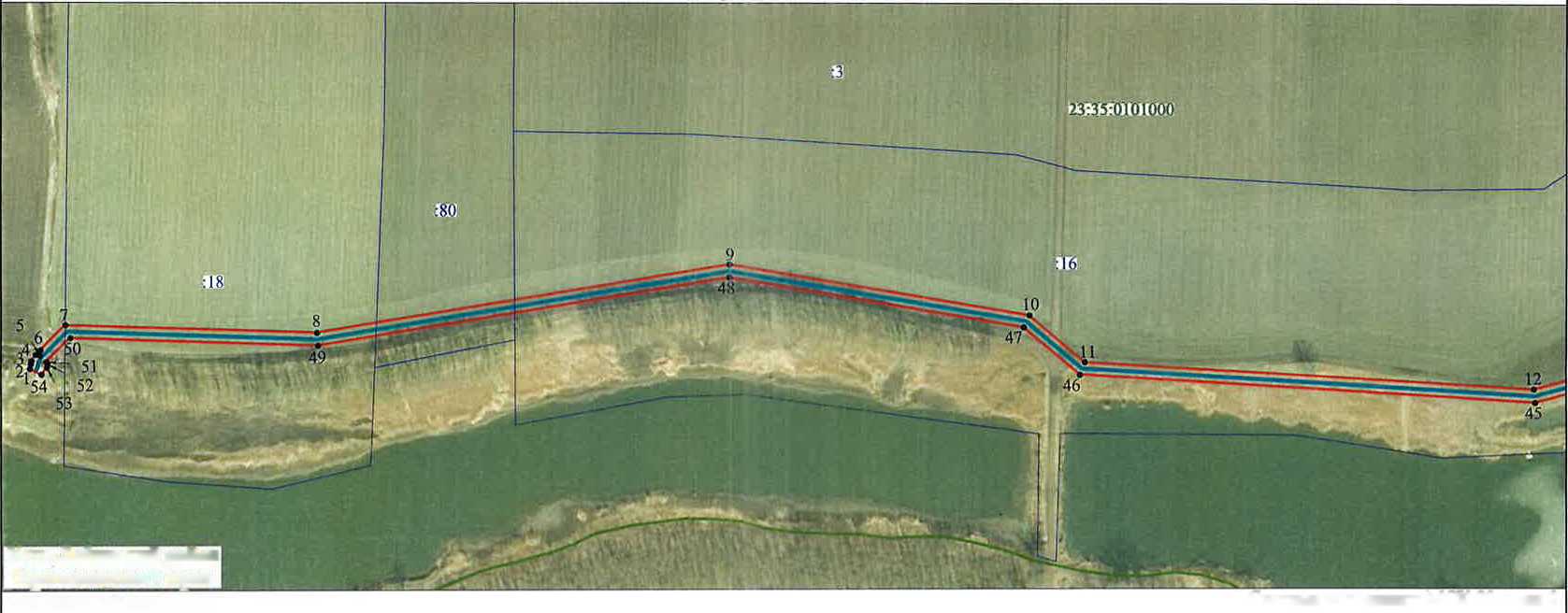 	границы кадастровых кварталов- установленные границы административно-территориальных образований■ 18	- кадастровый номер земельного участка, сведения о которомсодержатся в ЕГРН, в отношении которого испрашивается публичный сервитутСХЕМА
расположения границ публичного сервитута на кадастровом плане территории в целях размещения объекта
«Строительство КТП 10/0,4 кВ от ВЛ 10 кВ "СУ-1". Строительство участка линии ВЛ-0,4 кВ от проектируемой КТП 10/0,4 кВ
до объекта заявителя.Строительство участка линии ВЛ-10 кВ от опоры №4-5 "СУ-1". По договору
№20804-21-00619414-1 от 19.03.2021. Заявитель - Мороз Виктория Васильевна. ЭПУ земельного участка сельскохозяйственного назначения:
Российская Федерация, Краснодарский край, р-н. Усть-Лабинский, с.Суворовское, кадастровый №23:35:0101000:410»
Местоположение: Краснодарский край, Усть-Лабинский район, Суворовское сельское поселение
Площадь публичного сервитута: 18 014 кв.м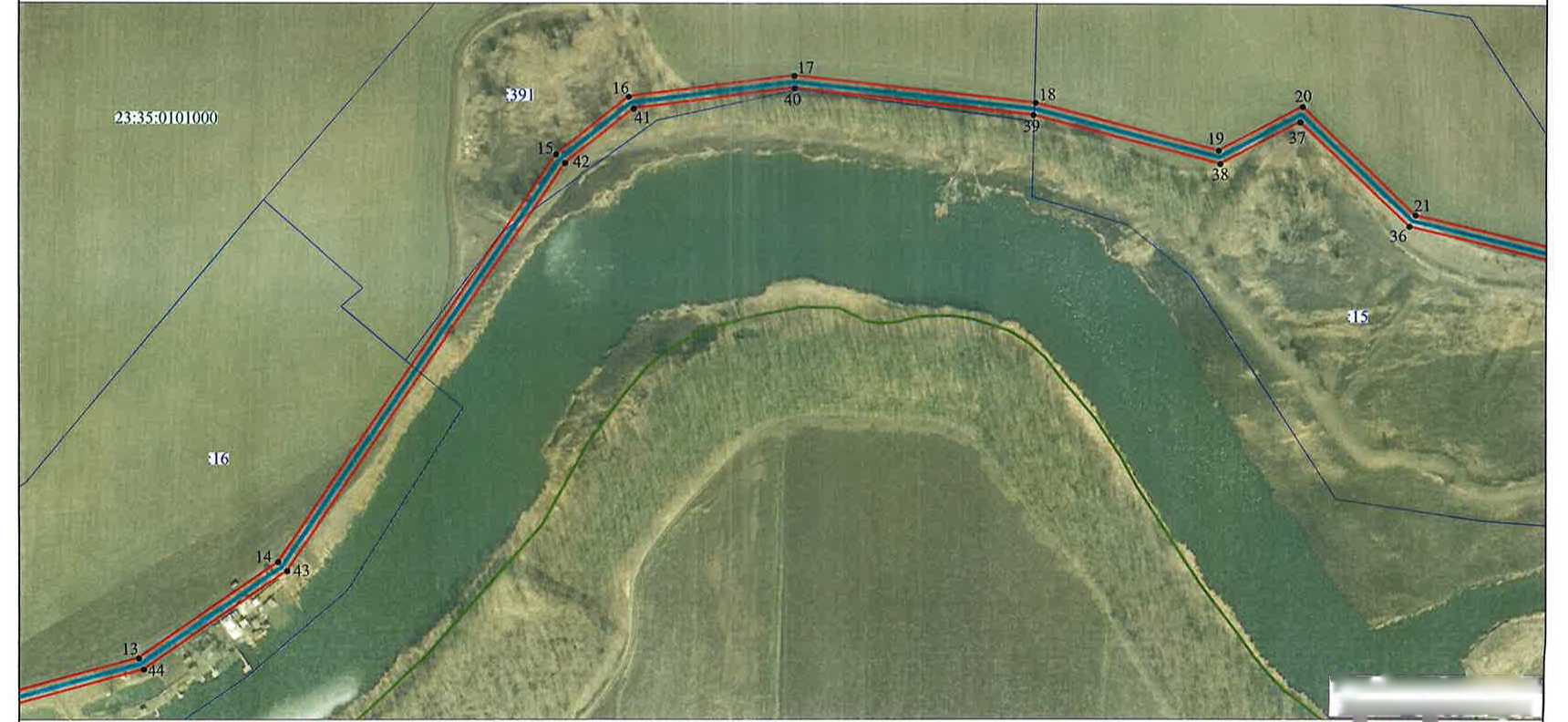 СХЕМА
расположения границ публичного сервитута на кадастровом плане территории в целях размещения объекта
«Строительство КТП 10/0,4 кВ от ВЛ 10 кВ "СУ-1". Строительство участка линии ВЛ-0,4 кВ от проектируемой КТП 10/0,4 кВ
до объекта заявителя.Строительство участка линии ВЛ-10 кВ от опоры №4-5 "СУ-1". По договору
№20804-21-00619414-1 от 19.03.2021. Заявитель - Мороз Виктория Васильевна. ЭПУ земельного участка сельскохозяйственного назначения:
Российская Федерация, Краснодарский край, р-н. Усть-Лабинский, с.Суворовское, кадастровый №23:35:0101000:410»
Местоположение: Краснодарский край, Усть-Лабинский район, Суворовское сельское поселение
Площадь публичного сервитута: 18 014 кв.м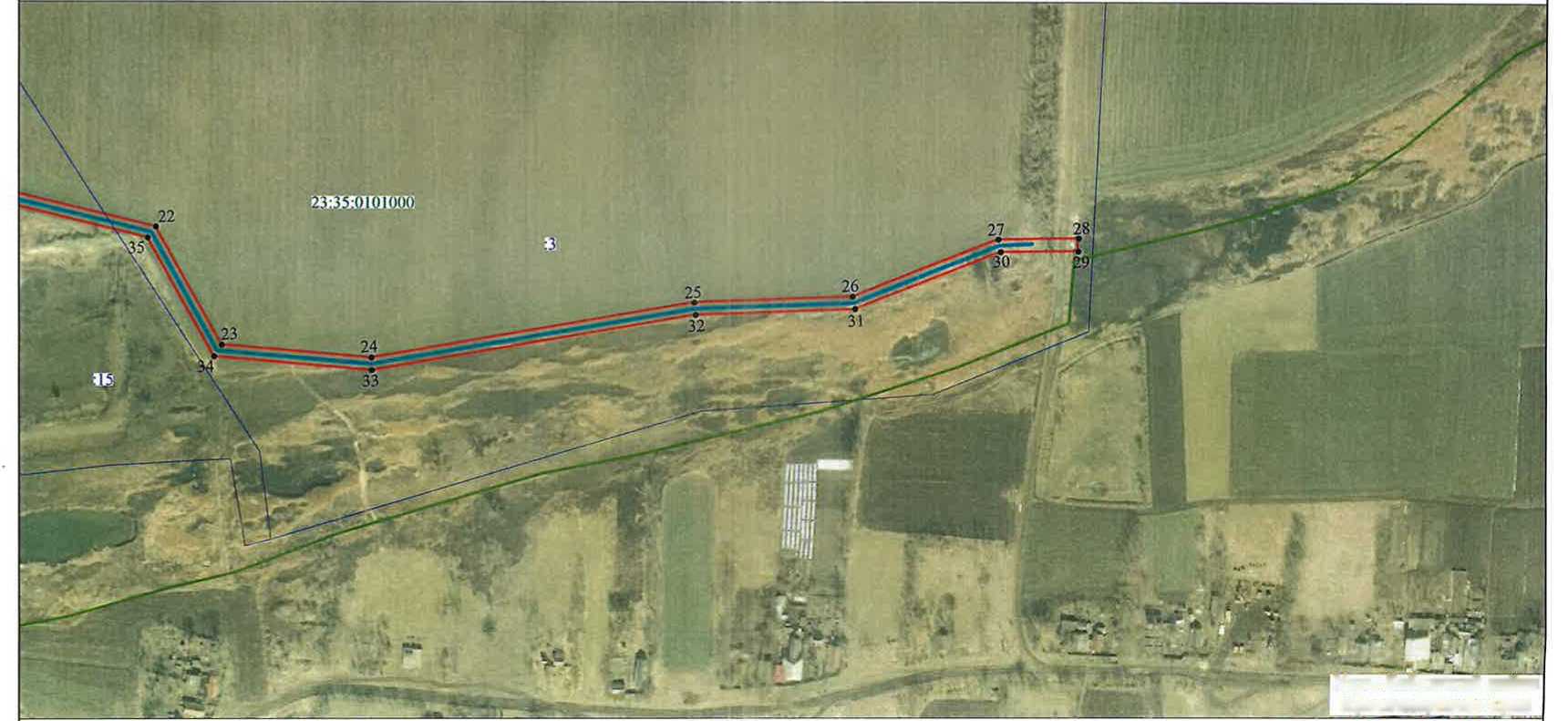 № п/пКадастровый номер земельного участкаАдрес (местоположение)123:35:0101000:18Краснодарский край, Усть-Лабинский район, в границах ОАО «Суворовское», участок 1162Единое землепользование  23:35:0000000:110 (об.23:35:0101000:80)Краснодарский край, Усть-Лабинский район, в границах ОАО «Суворовское»323:35:0101000:16Краснодарский край, Усть-Лабинский район, с/о Суворовский, участок 119423:35:0101000:391Краснодарский край, Усть-Лабинский район523:35:0101000:15Краснодарский край, Усть-Лабинский район, с/о Суворовский, участок 120623:35:0101000:3Краснодарский край, Усть-Лабинский район, с/о Суворовский, в границах кадастрового квартала 23:35:0101000Сведения об объектеСведения об объектеСведения об объекте№ п/пХарактеристики объектаОписание характеристик1231Местоположение объектаКраснодарский край, Усть-Лабинский район, Суворовское сельское поселение2Площадь объекта +/- величина погрешности определения площади (Р+/- Дельта Р)18014 кв.м ± 235 кв.м3Иные характеристики объектаПубличный сервитут устанавливается в целях размещения объекта «Строительство КТП 10/0,4 кВ от ВЛ 10 кВ «СУ-1». Строительство участка линии ВЛ-0,4 кВ от проектируемой КТП 10/0,4 кВ до объекта заявителя. Строительство участка линии ВЛ-10 кВ от опоры №4-5 «СУ-1». По договору№20804-21-00619414-1 от 19.03.2021. Заявитель - Мороз Виктория Васильевна. ЭПУ земельного участка сельскохозяйственного назначения: Российская Федерация, Краснодарский край, р-н. Усть-Лабинский, с. Суворовское, кадастровый №23:35:0101000:410», в пользу ПАО «Россети Кубань». Срок публичного сервитута 49 лет.Обозначение характерных точек границКоординаты,мКоординаты,мМетод определения координат характерной точкиСредняя квадратическая погрешность положения характерной точки (Mt), мОписание обозначения точки на местности (при наличии)Обозначение характерных точек границXYМетод определения координат характерной точкиСредняя квадратическая погрешность положения характерной точки (Mt), мОписание обозначения точки на местности (при наличии)1234561506791.732174930.60Аналитический метод0.502506794.262174931.07Аналитический метод0.50—3506796.032174931.46Аналитический метод0.50—4506799.412174933.80Аналитический метод0.50—5506798.852174936.17Аналитический метод0.50—6506801.962174936.36Аналитический метод0.507506815.592174950.07Аналитический метод0.50—8506811.372175088.72Аналитический метод0.50—9506848.802175315.56Аналитический метод0.50—10506820.732175480.49Аналитический метод0.50—11506794.982175510.95Аналитический метод0.50—12506780.262175757.44Аналитический метод0.50-13506802.932175843.46Аналитический метод0.50—14506856.882175922.23Аналитический метод0.50—15507085.192176078.94Аналитический метод0.50—16507117.542176119.82Аналитический метод0.50—17507129.492176213.15Аналитический метод0.50—18507114.422176348.97Аналитический метод0.50—19507087.722176451.82Аналитический метод0.50—20507112.452176499.09Аналитический метод0.50—21507051.672176562.63Аналитический метод0.50—22507015.292176714.86Аналитический метод0.50—23506949.212176752.02Аналитический метод0.50—24506941.922176836.32Аналитический метод0.50—25506972.662177018.51Аналитический метод0.50—26506975.932177107.64Аналитический метод0.50—27507008.192177189.71Аналитический метод0.50—28507008.902177234.81Аналитический метод0.50—29507001.442177234.55Аналитический метод0.5030507001.152177190.93Аналитический метод0.50—31506968.982177109.09Аналитический метод0.50—32506965.692177019.22Аналитический метод0.50—33506934.872176836.61Аналитический метод0.50—34506942.562176747.73Аналитический метод0.50—35507009.122176710.30Аналитический метод0.50—36507045.302176559.17Аналитический метод0.50—37507103.812176497.68Аналитический метод0.50—'' 38507080.282176452.62Аналитический метод0.50—39507107.512176347.69Аналитический метод0.50—40507122.442176213.21Аналитический метод0.50—41507110.842176122.64Аналитический метод0.50—42507080.362176084.11Аналитический метод0.50—43506851.842175927.27Аналитический метод0.50—44506796.472175846.40Аналитический метод0.50—45506773.152175758.19Аналитический метод0.50—46506788.132175508.20Аналитический метод0.50—47506814.152175477.43Аналитический метод0.50—48506841.702175315.54Аналитический метод0.50—49506804.272175089.29Аналитический метод0.50—50506808.502174952.87Аналитический метод0.50—51506795.452174939.75Аналитический метод0.50-52506794.302174940.29Аналитический метод0.50—53506792.522174939.94Аналитический метод0.5054506788.632174936.95Аналитический метод0.50—1506791.732174930.60Аналитический метод0.50—3. Сведения о характерных точках части (частей) границы объекта3. Сведения о характерных точках части (частей) границы объекта3. Сведения о характерных точках части (частей) границы объекта3. Сведения о характерных точках части (частей) границы объекта3. Сведения о характерных точках части (частей) границы объекта3. Сведения о характерных точках части (частей) границы объектаОбозначение характерных точек части границыКоординаты, мКоординаты, мМетод определения координат характерной точкиСредняя квадратическая погрешность положения характерной точки (Mt), мОписание обозначения точки на местности (при наличии)Обозначение характерных точек части границыXYМетод определения координат характерной точкиСредняя квадратическая погрешность положения характерной точки (Mt), мОписание обозначения точки на местности (при наличии)123456—---Прохождение границыПрохождение границыОписание прохождения границыот точкидо точкиОписание прохождения границы12312—23—34—45-56—67-78—89-910-10И—И12—1213—1314—1415—151616171718—1819—1920—2021—2122—2223—2324—2425—2526—2627-2728—2829••2930—3031—3132—3233—3334—3435=“35363637—373838393940—4041—4142—4243—4344—4445-4546—4647—4748—4849-4950-5051—5152—5253—5354-54I-